APÊNDICE 9Obs.: O termo de entrega de bens deverá ser anexado ao processo de PERMUTA.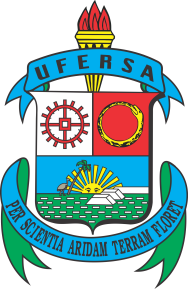 UNIVERSIDADE FEDERAL RURAL DO SEMI-ÁRIDO – UFERSAPRÓ-REITORIA DE ADMINISTRAÇÃO – PROADDIVISÃO DE MATERIAIS – DIMATSETOR DE PATRIMÔNIO – SEPAT UNIVERSIDADE FEDERAL RURAL DO SEMI-ÁRIDO – UFERSAPRÓ-REITORIA DE ADMINISTRAÇÃO – PROADDIVISÃO DE MATERIAIS – DIMATSETOR DE PATRIMÔNIO – SEPAT UNIVERSIDADE FEDERAL RURAL DO SEMI-ÁRIDO – UFERSAPRÓ-REITORIA DE ADMINISTRAÇÃO – PROADDIVISÃO DE MATERIAIS – DIMATSETOR DE PATRIMÔNIO – SEPAT UNIVERSIDADE FEDERAL RURAL DO SEMI-ÁRIDO – UFERSAPRÓ-REITORIA DE ADMINISTRAÇÃO – PROADDIVISÃO DE MATERIAIS – DIMATSETOR DE PATRIMÔNIO – SEPAT UNIVERSIDADE FEDERAL RURAL DO SEMI-ÁRIDO – UFERSAPRÓ-REITORIA DE ADMINISTRAÇÃO – PROADDIVISÃO DE MATERIAIS – DIMATSETOR DE PATRIMÔNIO – SEPAT UNIVERSIDADE FEDERAL RURAL DO SEMI-ÁRIDO – UFERSAPRÓ-REITORIA DE ADMINISTRAÇÃO – PROADDIVISÃO DE MATERIAIS – DIMATSETOR DE PATRIMÔNIO – SEPAT UNIVERSIDADE FEDERAL RURAL DO SEMI-ÁRIDO – UFERSAPRÓ-REITORIA DE ADMINISTRAÇÃO – PROADDIVISÃO DE MATERIAIS – DIMATSETOR DE PATRIMÔNIO – SEPAT TERMO DE ENTREGA DE BENS PERMUTADOSTERMO DE ENTREGA DE BENS PERMUTADOSTERMO DE ENTREGA DE BENS PERMUTADOSTERMO DE ENTREGA DE BENS PERMUTADOSTERMO DE ENTREGA DE BENS PERMUTADOSTERMO DE ENTREGA DE BENS PERMUTADOSTERMO DE ENTREGA DE BENS PERMUTADOSENTIDADE ENVOLVIDA NA PERMUTA:ENTIDADE ENVOLVIDA NA PERMUTA:ENTIDADE ENVOLVIDA NA PERMUTA:ENTIDADE ENVOLVIDA NA PERMUTA:ENTIDADE ENVOLVIDA NA PERMUTA:ENTIDADE ENVOLVIDA NA PERMUTA:VALOR TOTAL DOS BENS PERMUTADOS:VALOR TOTAL DOS BENS PERMUTADOS:VALOR TOTAL DOS BENS PERMUTADOS:PROCESSO Nº PROCESSO Nº PROCESSO Nº PROCESSO Nº PROCESSO Nº PROCESSO Nº PROCESSO Nº PROCESSO Nº PROCESSO Nº BEM DA UFERSA ENVOLVIDO NA PERMUTABEM DA UFERSA ENVOLVIDO NA PERMUTABEM DA UFERSA ENVOLVIDO NA PERMUTABEM DA UFERSA ENVOLVIDO NA PERMUTABEM DA UFERSA ENVOLVIDO NA PERMUTABEM DA UFERSA ENVOLVIDO NA PERMUTABEM DA UFERSA ENVOLVIDO NA PERMUTABEM DA UFERSA ENVOLVIDO NA PERMUTABEM DA UFERSA ENVOLVIDO NA PERMUTAITEM Nº DE TOMBO NA UFERSANº DE TOMBO NA UFERSANº DE TOMBO NA UFERSADESCRIÇÃO DO BEMDESCRIÇÃO DO BEMDESCRIÇÃO DO BEMDESCRIÇÃO DO BEMVALOR DO BEM12BEM DA INSTITUIÇÃO ENVOLVIDO NA PERMUTABEM DA INSTITUIÇÃO ENVOLVIDO NA PERMUTABEM DA INSTITUIÇÃO ENVOLVIDO NA PERMUTABEM DA INSTITUIÇÃO ENVOLVIDO NA PERMUTABEM DA INSTITUIÇÃO ENVOLVIDO NA PERMUTABEM DA INSTITUIÇÃO ENVOLVIDO NA PERMUTABEM DA INSTITUIÇÃO ENVOLVIDO NA PERMUTABEM DA INSTITUIÇÃO ENVOLVIDO NA PERMUTABEM DA INSTITUIÇÃO ENVOLVIDO NA PERMUTAITEM Nº DE TOMBO NA INSTITUIÇÃONº DE TOMBO NA INSTITUIÇÃONº DE TOMBO NA INSTITUIÇÃODESCRIÇÃO DO BEMDESCRIÇÃO DO BEMDESCRIÇÃO DO BEMDESCRIÇÃO DO BEMVALOR DO BEM12Observações complementares:Observações complementares:Observações complementares:Observações complementares:Observações complementares:Observações complementares:Observações complementares:Observações complementares:Observações complementares:RESPONSÁVEL PELA UFERSA RESPONSÁVEL PELA UFERSA RESPONSÁVEL PELA UFERSA RESPONSÁVEL PELA UFERSA RESPONSÁVEL PELA UFERSA RESPONSÁVEL PELA INSTITUIÇÃO XXXXXXXXRESPONSÁVEL PELA INSTITUIÇÃO XXXXXXXXRESPONSÁVEL PELA INSTITUIÇÃO XXXXXXXXRESPONSÁVEL PELA INSTITUIÇÃO XXXXXXXXLOCAL E DATA:LOCAL E DATA:LOCAL E DATA:CARIMBO E ASSINATURA DO SERVIDOR RESPONSÁVEL PELA ENTREGA E CONFERÊNCIA DOS BENS PERMUTADOSCARIMBO E ASSINATURA DO SERVIDOR RESPONSÁVEL PELA ENTREGA E CONFERÊNCIA DOS BENS PERMUTADOSLOCAL E DATA:LOCAL E DATA:CARIMBO E ASSINATURA DO SERVIDOR RESPONSÁVEL PELA ENTREGA E CONFERÊNCIA DOS BENS PERMUTADOSCARIMBO E ASSINATURA DO SERVIDOR RESPONSÁVEL PELA ENTREGA E CONFERÊNCIA DOS BENS PERMUTADOS